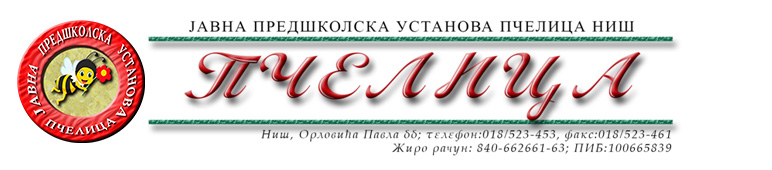 КОНКУРСНА ДОКУМЕНТАЦИЈА ЗА НАБАВКУ УСЛУГА БР.2.2.92. НИВЕЛАЦИЈА ПОДА У ВРТИЋУ ,,ПАЛЧИЋ''ОБРАЗАЦ ПОНУДЕ ЗА НАВАКУ УСЛУГА БР.2.2.92.НИВЕЛАЦИЈА ПОДА У ВРТИЋУ ,,ПАЛЧИЋ''ТЕХНИЧКА СПЕЦИФИКАЦИЈАРОК ВАЖЕЊА ПОНУДЕ: _____________дана (не може бити краћи од 30 дана) од дана отварања понуда.РОК ПРУЖАЊА УСЛУГА: ____________ радних дана (не може бити дужи од 10 радних дана) од дана закључења уговора.У Нишу,   ____.____.2023.године      			       		ПОНУЂАЧМ.П.        	_____________________                                                                                      		(потпис овлашћеног лица)Под пуном материјалном и кривичном одговорношћу, као заступник понуђача, дајем следећуИ З Ј А В УПонуђач  _______________________________________из ____________________, у поступку  набавке услуга број 2.2.92. Нивелација пода у вртићу ,,Палчић'', испуњава све услове дефинисане конкурсном документацијом за предметну  набавку и то:да је регистрован је код надлежног органа, односно уписан у одговарајући регистар;да он и његов законски заступник није осуђиван за неко од кривичних дела као члан организоване криминалне групе, да није осуђиван за кривична дела против привреде, кривична дела против животне средине, кривично дело примања или давања мита и кривично дело преваре;да није изречена мера забране обављања делатности на снази у време објаве/слања позива за доставу понуде;да је измирио доспеле порезе, доприносе и друге јавне дажбине у складу са прописима Републике Србије или стране државе када има седиште на њеној територији;да је поштовао обавезе које произлазе из важећих прописа о заштити на раду, запошљавању и условима рада, заштити животне средине и гарантује да је ималац права интелектуалне својине;Понуђач овом Изјавом, под пуном материјалном и кривичном одговорношћу потврђује  да је понуду у поступку набавке услуга број 2.2.92. Нивелација пода у вртићу ,,Палчић'' поднео потпуно независно и без договора са другим понуђачима или заинтересованим лицима.У Нишу,   ____.____.2023.године      			       		ПОНУЂАЧМ.П.        	_____________________                                                                                      		(потпис овлашћеног лица)                                                                                                                                                                       Број понуде Назив понуђачаАдреса седишта понуђачаОсоба за контактОдговорна особа/потписник уговораКонтакт телефонТекући рачун и назив банкеМатични бројПИБЕлектронска поштаРед.бр.ОписКоличинаЈединична цена без ПДВ-аУкупна цена без ПДВ-а(3*4)123451.Демонтажа буковог и храстовог паркета и одвоз на депонију 75 м22.Демонтажа дрвеног пода од чамове даске и штафне75 м23.Одвоз шљаке и растреситог материјала од земље23 м34.Сабијање земље вибро летвом75 м25.Сабијање танпонског материјала од шљунка и песка дебљине 30цм25 м26.Набавка и уградња арматуре фи 10мм и анкерисање за зидове50 кг7.Набавка и уградња арматурне мреже фи 6мм75 м28.Бетонирање бетоном МБ30, д=12цм са фином обрадом (пердашењехелихоптерима)75 м2УКУПНА ЦЕНА БЕЗ ПДВ-АУКУПНА ЦЕНА БЕЗ ПДВ-АИЗНОС ПДВ-АИЗНОС ПДВ-АУКУПНО ЦЕНА СА ПДВ-ОМУКУПНО ЦЕНА СА ПДВ-ОМ